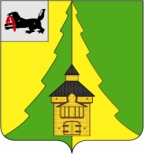 Российская Федерация	Иркутская область	Нижнеилимский муниципальный район	АДМИНИСТРАЦИЯ	ПОСТАНОВЛЕНИЕОт 22.03.2019 г.  № 294г. Железногорск-ИлимскийВ целях создания условий для привлечения врачей, медицинских сестер - специалистов, прибывших для работы в Нижнеилимский район Иркутской области, закрепления кадров на территории Нижнеилимского района Иркутской области, в соответствии со ст.15 Федерального Закона  от 06.10.2003г. № 131-ФЗ «Об общих принципах организации местного самоуправления в Российской Федерации,  с Законом Иркутской области от 05.03.2010 N 4-ОЗ "Об отдельных вопросах здравоохранения в Иркутской области" (с дополнениями и изменениями), с постановлением администрации Нижнеилимского муниципального района от 01.09.2017г. № 616 «Об утверждении муниципальной программы «Реализация полномочий в области социальной политики на 2018-2023 годы», подпрограммы «Об отдельных вопросах здравоохранения в Нижнеилимском районе по созданию условий в целях оказания медицинской помощи населению на территории Нижнеилимского муниципального района» (с дополнениями и  изменениями), руководствуясь Уставом муниципального образования «Нижнеилимский район», администрация Нижнеилимского муниципального районаПОСТАНОВЛЯЕТ:                                                                                                                                                                	1. Утвердить и ввести в действие с 22.03.2019 года  Положение  о порядке и условиях предоставления социальной выплаты на приобретение жилья, нуждающимся в улучшении жилищных условий приглашенным медицинским специалистам, работающим в областных медицинских учреждениях Иркутской области на территории Нижнеилимского муниципального района (приложение). 2.  Настоящее постановление опубликовать в периодическом печатном издании «Вестник Думы и администрации Нижнеилимского муниципального района» и  разместить на официальном информационном сайте МО «Нижнеилимский район».  3.  Контроль за  исполнением настоящего постановления возложить на заместителя мэра района по социальной политике Пирогову Т.К.Мэр района                                                  М.С.РомановРассылка: в дело-2, отдел организационной работы и социальной политики, ФУ, бух-я,  пресс-служба,  Козак Г.П., Пирогова Т.К.Д.В.Невзорова 
3-02-06Приложение к постановлению администрации Нижнеилимского муниципального районаот 22.03.2019 г. № 294ПОЛОЖЕНИЕ  о  порядке и условиях предоставления социальной выплаты на приобретение жилья, нуждающимся в улучшении жилищных условий приглашенным медицинским специалистам, работающим в областных медицинских учреждениях Иркутской области на территории Нижнеилимского муниципального районаОБЩИЕ ПОЛОЖЕНИЯ1.1.   Настоящее Положение определяет порядок назначения, выплаты и возврата социальной выплаты на приобретение жилья, нуждающимся в улучшении жилищных условий приглашенным медицинским специалистам, работающим в областных медицинских учреждениях Иркутской области на территории Нижнеилимского муниципального района.1.2. Настоящее Положение разработано в целях создания условий для привлечения врачей, медицинских сестер - специалистов, прибывших для работы в Нижнеилимский район Иркутской области, закрепления кадров на территории Нижнеилимского района Иркутской области, имеющих среднее и высшее медицинское образование, в целях трудоустройства в областные  медицинские учреждения Иркутской области расположенные на территории Нижнеилимского муниципального района, а также  решения  проблемы отсутствия жилья, оттока медицинского персонала из медицинских учреждений областного государственного бюджетного учреждения здравоохранения «Железногорская районная больница» (далее-ОГБУЗ «ЖРБ») и областного государственного автономного учреждения здравоохранения "Железногорская стоматологическая поликлиника» (далее-ОГАУЗ «ЖСП»).1.3.  В настоящем Положении используются следующие общие понятия:- приглашенный специалист (далее по тексту – специалист) - медицинский работник не старше 50 лет, имеющий среднее или высшее медицинское образование,  заключивший трудовой договор с медицинским учреждением ОГБУЗ «ЖРБ», ОГАУЗ «ЖСП» Нижнеилимского муниципального района Иркутской области:- социальная выплата на приобретение жилья - единовременная выплата специалисту, заключившему трудовой договор (контракт) с медицинским учреждением ОГБУЗ «ЖРБ», ОГАУЗ «ЖСП»,   на срок не менее трех лет (далее – социальная выплата). - социальная выплата на приобретение жилья, предоставляемая специалистам, нуждающимся в улучшении жилищных условий - 10 % от стоимости приобретаемого жилья, но не более 100 тыс. рублей;	1.4 Необходимым условием для выделения финансирования и назначения социальной выплаты является наличие со специалистом трудового договора (контракта) на срок  не менее трех лет работы по должности в ОГБУЗ «ЖРБ», ОГАУЗ «ЖСП» и отсутствия жилья на территории Нижнеилимкого муниципального района	1.5.  В срок работы в ОГБУЗ «ЖРБ», ОГАУЗ «ЖСП», не входит период нахождения в декретном отпуске или в отпуске по уходу за ребенком до достижения трех лет и период срочной (по контракту) службы в Вооруженных силах Российской Федерации.	1.6. Специалист имеет право подать заявление на социальную выплату в течение одного года со дня приема на работу.ПОРЯДОК НАЗНАЧЕНИЯ  И ВЫПЛАТЫ ПОДЪЕМНЫХ2.1. Для предоставления социальной выплаты на приобретение жилья, предоставляемой специалистам, нуждающимся в улучшении жилищных условий, специалист предоставляет в администрацию Нижнеилимского муниципального района следующие документы:-заявление на предоставление социальной выплаты на приобретение жилья – по форме согласно приложению № 1 к настоящему Положению;-документ, подтверждающий постановку на учёт в качестве нуждающегося в улучшении жилищных условий, по состоянию на дату обращения за предоставлением социальной выплаты; -выписку из Единого Государственного Реестра Прав подтверждающую отсутствие у специалиста жилого помещения в собственности по состоянию на дату обращения за предоставлением социальной выплаты;  -справку  от Департамента Управления муниципальным имуществом Нижнеилимского муниципального района об отсутствии у специалиста жилого помещения по договору социального найма по состоянию на дату обращения за предоставлением социальной выплат;-копию документа, удостоверяющего личность специалиста;-копию диплома установленного образца о получении специалистом среднего профессионального образования либо высшего образования (бакалавриат, специалитет, магистратура);-копию приказа о приеме специалиста на работу;-копию трудового договора, заключенного со специалистом подтверждающего, что данное место работы является основным;-копию трудовой книжки специалиста.Предоставлению специалисту социальной выплаты предшествует заключение трехстороннего договора между специалистом, администрацией Нижнеилимского муниципального района, руководителем  ОГБУЗ «ЖРБ» или ОГАУЗ «ЖСП,  по форме согласно приложению № 2 к настоящему Положению.          Существенным условием трехстороннего договора является обязательство специалиста отработать в ОГБУЗ «ЖРБ» или ОГАУЗ «ЖСП,  по трудовому договору по полученной квалификации специалиста не менее 3-х лет. 2.2. Копии документов, предоставляемых в соответствие с п. 2.1., должны быть заверены руководителем ОГБУЗ «ЖРБ», ОГАУЗ «ЖСП» в установленном законодательством порядке.2.3. Социальная выплата на приобретение жилья, предоставляемая специалистам, нуждающимся в улучшении жилищных условий может быть использована специалистом:-для оплаты цены договора купли-продажи жилого помещения, приобретенного на территории Нижнеилимского муниципального района;-для оплаты первоначального взноса при получении жилищного кредита,  в том числе ипотечного или жилищного займа на приобретение жилого помещения или строительство индивидуального жилого дома на территории Нижнеилимского муниципального района;- для погашения основной суммы долга и уплаты процентов по жилищному кредиту,  в том числе ипотечного или жилищного займа, за исключением штрафов, комиссий и пеней за просрочку исполнения обязательств по этим кредитам и займам, на жилые помещения, приобретенные на территории Нижнеилимского муниципального района.2.4.  В случае использования социальной выплаты на приобретение жилья, предоставляемой специалистам, нуждающимся в улучшении жилищных условий для погашения основной суммы долга по кредиту (займу) дополнительно представляются следующие документы: - копия свидетельства о государственной регистрации права собственности на жилое помещение, приобретенное с использованием средств ипотечного кредита (займа);- копия кредитного, ипотечного договора (договора займа) на имя специалиста.2.5.  В течение 3 месяцев с момента получения социальной выплаты на приобретение жилья, предоставляемой специалистам, нуждающимся в улучшении жилищных условий, специалист обязан предоставить в администрацию Нижнеилимского муниципального района документ, подтверждающий целевое использование указанной социальной выплаты. В случае не предоставления  документа, подтверждающего целевое использование указанной меры финансовой поддержки, денежные средства подлежат возврату в бюджет МО «Нижнеилимский район».2.6. Решение о назначении либо об отказе в назначении социальной выплаты принимается мэром Нижнеилимского муниципального района в срок до 30  календарных дней со дня поступления заявления и документов, указанных в пункте 2.1 настоящего Положения. 2.7. Решение о назначении социальной выплаты готовится отделом организационной работы и социальной политики администрации Нижнеилимского муниципального  и оформляется Распоряжением о назначении социальной выплаты.2.8. Администрация Нижнеилимского муниципального района направляет руководителям  ОГБУЗ «ЖРБ»,  ОГАУЗ «ЖСП»  распоряжение администрации Нижнеилимского муниципального района о назначении социальной выплаты либо уведомление об отказе в назначении данной выплаты специалисту в течение 3-х дней с момента принятия решения.2.9.       Социальная выплата производится в срок не позднее  трех месяцев  со дня принятия решения о назначении и выплате социальной выплаты путем перечисления денежных средств на банковский счёт специалиста, открытый в кредитной организации, указанной специалистом в заявлении на предоставление социальной выплаты.2.10. Размер социальной выплаты специалисту определяется в пределах средств, предусмотренных в бюджете МО «Нижнеилимский  район».2.11. В случае отсутствия бюджетных средств на финансирование муниципальной программы «Реализация полномочий в области социальной политики на 2018-2023 годы», подпрограммы «Об отдельных вопросах здравоохранения в Нижнеилимском районе по созданию условий в целях оказания медицинской помощи населению на территории Нижнеилимского муниципального района» (с дополнениями и  изменениями), социальная выплата не выплачивается и документы на его получение не принимаются.ПОРЯДОК ВОЗВРАТА СОЦИАЛЬНОЙ ВЫПЛАТЫ.3.1. Специалист обязан возвратить в бюджет МО «Нижнеилимский район» денежные  средства, полученные им в рамках настоящего Положения  полученные в качестве социальной выплаты, в случае прекращения с ним трудового договора до истечения  3-х лет по следующим основаниям:а) прекращение трудового договора по основанию, предусмотренному пунктом 1 части первой статьи 77 Трудового кодекса Российской Федерации,б) прекращение трудового договора по основанию, предусмотренному пунктом 5 части первой статьи 77 Трудового кодекса Российской Федерации; в) расторжение трудового договора по инициативе работника по основанию, предусмотренному  пунктом 3 части первой статьи 77 Трудового кодекса Российской Федерации,г) расторжение трудового договора по инициативе работодателя по основаниям, предусмотренным пунктами 5, 6, 8, 11 части первой статьи 81 Трудового кодекса Российской Федерации,д) прекращение трудового договора по основаниям, предусмотренным пунктом 4 части первой статьи 83, пунктами 1, 2 статьи 336 Трудового кодекса Российской Федерации.3.2. Руководитель ОГБУЗ «ЖРБ», ОГАУЗ «ЖСП»  обязан об этом уведомить администрацию Нижнеилимского муниципального района в срок не позднее 3-х рабочих дней со дня расторжения трудового договора в письменном виде.3.3. Указанные выше средства, подлежат возврату в 15-дневный срок со дня прекращения (расторжения) трудового договора путём перечисления денежных средств по реквизитам, указанным администрацией Нижнеилимского муниципального района.3.4. В случае если в 15-дневный срок средства не будут добровольно возвращены молодым специалистом, их взыскание производится в судебном порядке  в соответствии с законодательством Российской Федерации.4. ОТВЕТСТВЕННОСТЬ
4.1. Ответственность за достоверность представляемых сведений, указанных в заявлении на социальную выплату и документов на специалистов, несет ОГБУЗ «ЖРБ», ОГАУЗ «ЖСП».Мэр района                                                           М.С.РомановНевзорова Д.В3-02-06Приложение N 1 к настоящему ПоложениюМэру Нижнеилимского муниципального района_________________________От гражданина (ки) __________________________(Ф.И.О.)_________________________адресЗаявление о предоставлении  социальной выплаты В рамках  муниципальной программы «Реализация полномочий в области социальной политики» на 2018-2023 годы, утвержденной постановлением администрации  Нижнеилимского муниципального района от 01.09.2017 года  № 616» (с изменениями и дополнениями), в соответствии с Положением  о порядке и условиях предоставления социальной выплаты на приобретение жилья, нуждающимся в улучшении жилищных условий приглашенным медицинским специалистам, работающим в областных медицинских учреждениях Иркутской области на территории Нижнеилимского муниципального района», утверждённым постановлением  Администрации Нижнеилимского муниципального района от ___________г. №________, прошу назначить и выплатить мне _________________(Ф.И.О.)паспорт серия ______ номер _________,  выдан __________________________________________________________________________________________________________________________________ (наименование социальной выплаты) в размере ____________ руб. (________________________________________________рублей__ коп.) путём перечисления денежных средств на банковский счёт № __________________________________________________________________, открытый в кредитной организации ________________________________________________________________________________________________________________________________.       В соответствии со ст. 9 Федерального закона от 27 июля 2006 года № 152-ФЗ «О персональных данных» даю согласие на автоматизированную, а также без использования средств автоматизации обработку моих персональных данных, а именно совершение действий, предусмотренных пунктом 3 части 1 статьи 3 Федерального закона от 27 июля 2006 года № 152-ФЗ «О персональных данных», в  документах, предоставленных мной,  для проверки достоверности содержащейся  них информации».«____»______________ 20__г._____________________/____________                                                                                                           (подпись заявителя) (Ф.И.О. заявителя)Приложение N 2 к настоящему ПоложениюТрехсторонний договор со специалистом г. Железногорск-Илимский				   "____" _________ 20__ г.Администрация Нижнеилимского муниципального района, именуемое в дальнейшем Администрация, в лице мэра района ___________________, действующего на основании Устава, с одной стороны, ___________________________________________ (ф.и.о.), именуемый (ая) в дальнейшем специалист, действующий (ая) на основании паспорта серия ______ номер _________,  выданного ____________________________________________________________________________, адрес регистрации ___________________________________________________________, с другой стороны, и ____________________________________________________________________________(ОГБУЗ «ЖРБ», ОГАУЗ «ЖСП»– работодатель), в лице  действующего  (ей) на основании  и _____________________________________________________________,  именуемое в дальнейшем Учреждение, с третьей стороны, совместно в дальнейшем именуемые стороны, заключили договор о нижеследующим.Предмет договораНастоящий договор заключен сторонами в рамках  Муниципальной программы «Реализация полномочий в области социальной политики» на 2018-2023 годы, утвержденной постановлением администрации  Нижнеилимского муниципального района от 01.09.2017 года  № 616» (с изменениями и дополнениями), в соответствии с Положением  о порядке и условиях предоставления социальной выплаты на приобретение жилья, нуждающимся в улучшении жилищных условий приглашенным медицинским специалистам, работающим в областных медицинских учреждениях Иркутской области на территории Нижнеилимского муниципального района», утверждённой постановлением  Администрации Нижнеилимского муниципального района от ___________г. №________Обязанности сторон2.1. Администрация предоставляет специалисту __________________________________________________________________________________________________________________________________________________________ (далее социальную выплату) в размере ____________ рублей (____________________ рублей 00 коп.) из бюджета МО «Нижнеилимский район».2.2. Специалист обязуется предоставить в Администрацию документ, подтверждающий целевое использование указанной социальной выплаты, в течении 3 месяцев с момента получения социальной выплаты на приобретение жилья. 2.3. Специалист обязуется отработать в Учреждении по трудовому договору по полученной квалификации специалиста не менее 3 лет.2.4. Специалист обязуется ежегодно, не позднее 15 января, предоставлять в администрацию Нижнеилимского муниципального района справку с места работы.2.5. Специалист обязуется возвратить  средства в размере предоставленной социальной выплаты путём перечисления средств по реквизитам, указанным администрацией Нижнеилимского муниципального района, в 15-дневный срок со дня прекращения (расторжения) трудового договора с Учреждением до истечения 3 лет по следующим основаниям:а) прекращение трудового договора по основанию, предусмотренному пунктом 1 части первой статьи 77 Трудового кодекса Российской Федерации,б) прекращение трудового договора по основанию, предусмотренному пунктом 5 части первой статьи 77 Трудового кодекса Российской Федерации; в) расторжение трудового договора по инициативе работника по основанию предусмотренному  пунктом 3 части первой статьи 77 Трудового кодекса Российской Федерации,г) расторжение трудового договора по инициативе работодателя по основаниям, предусмотренным пунктами 5, 6, 8, 11 части первой статьи 81 Трудового кодекса Российской Федерации,д) прекращение трудового договора по основаниям, предусмотренным пунктом 4 части первой статьи 83, пунктами 1, 2 статьи 336 Трудового кодекса Российской Федерации.2.6. Учреждение обязано оформить трудовые отношения со специалистом в установленном трудовым законодательством порядке, в том, числе заключить со специалистом договор, отвечающий требованиям ст. 57 Трудового кодекса Российской Федерации.2.7. Администрация обязуется принять от специалиста средства в размере предоставленной социальной выплаты в случае прекращения (расторжения) трудового договора со специалистом до истечения 3 лет по основаниям, указанным в п. 2.5. настоящего договора.2.8. Право специалиста на социальную выплату  сохраняется в случае досрочного расторжения трудового договора не по основаниям, предусмотренным п. 2.5.2.9. При несоблюдении специалистом условий, указанных в пункте 2.2., 2.3., 2.4., 2.5., 2.8. настоящего договора Администрация вправе истребовать в судебном порядке от специалиста средства в размере предоставленной социальной выплаты. Ответственность сторон3.1. В случае неисполнения или ненадлежащего исполнения своих обязательств по настоящему договору стороны несут ответственность в соответствии с законодательством Российской Федерации.Прочие условия4.1.Все споры и разногласия, которые могут возникнуть между сторонами по настоящему договору разрешаются путем переговоров. В случае не достижения сторонами согласия, споры, возникшие между сторонами, рассматриваются в соответствии с действующим законодательством.4.2.Все изменения, дополнения и приложения к настоящему договору действительны, если совершены в письменной форме и подписаны всеми сторонами данного договора и являются его неотъемлемыми частями.4.3.Договор вступает в силу с момента его подписания сторонами и действует до истечения срока, указанного в пункте 2.3 настоящего договора.4.4.В случае, если специалист не получил по причинам не зависящим от специалиста социальную выплату, настоящий договор считается незаключенным.4.5.Договор составлен в трех экземплярах, имеющих равную юридическую силу, по одному экземпляру для каждой из сторон.5. Подписи и реквизиты сторон«Об утверждении  Положения  о порядке и условиях предоставления социальной выплаты на приобретение жилья, нуждающимся в улучшении жилищных условий приглашенным медицинским специалистам, работающим в областных медицинских учреждениях Иркутской области на территории Нижнеилимского муниципального района» Администрация Нижнеилимского муниципального районаСпециалистАдрес и иные реквизиты:Адрес и иные реквизиты:________(__________)М.П.____________Ф.И.О.УчреждениеАдрес и иные реквизиты:Руководитель учреждения________(__________)М.П.